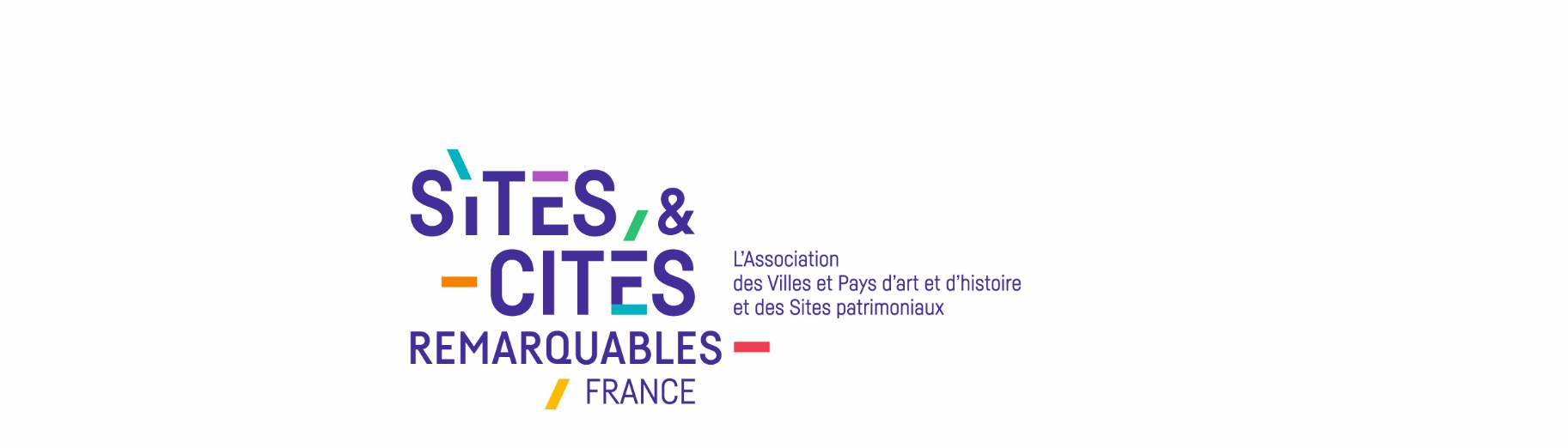 FICHE VILLE/TERRITOIRESite internetEn qualité d’adhérents à Sites & Cités remarquables de France, votre ville/territoire bénéficie d’une page dédiée sur notre site afin de présenter vos actions et projets en faveur de la protection et de la valorisation des patrimoines. Les informations que vous nous communiquez servent de base à la constitution de la fiche présentant votre ville ou votre territoire sur notre site web  www.sites-cites.fr. Le site est doté d’un espace consacré à la présentation de tous les membres de Sites & Cités remarquables de France, sous forme d’une page dédiée, comprenant un texte, des photos, des expériences pilotes, quelques repères, contacts et documents à télécharger. Si vous venez d’adhérer à Sites & Cités remarquables de France ou si votre ville ou votre territoire n’apparait pas encore sur notre site, le formulaire suivant vous permettra de nous transmettre toutes les informations nécessaires à la constituer.Merci de compléter les informations et de nous retourner le document suivant directement au format numérique ainsi que toutes les pièces complémentaires (photos, documents pdf, brochures, vidéos…) à Elodie Gray (e.gray@sites-cites.fr) , et à l’adresse communication@sites-cites.fr . RepèresVille / Pays de : Région et département : Nombre d'habitants :  Superficie : VILLE ET PAYS D’ART ET D’HISTOIRE Ville d’art et d’histoire Pays d’art et d’histoireDate de labellisation : 
Nombre de communes : 
Liste des communes : ******** En cours de candidature pour un(e) :  Ville d’art et d’histoire  / Pays d’art et d’histoire SITE PATRIMONIAL REMARQUABLE Plan de Sauvegarde et de Mise en Valeur (PSMV)Date de création :  
Périmètre :  ZPPAUPDate de création :  
Périmètre :  AVAPDate de création :  
Périmètre :  Plan de Valorisation de l’architecture et du patrimoine (PVAP)Date de création :  
Périmètre : ******** Dossier en cours pour un(e) :  AVAP  / PSMV  / PVAP Quels sont vos autres « labels » (grands sites, Patrimoine Mondial, Petites cités de caractères, Parcs naturels…) ?Contacts et coordonnéesNote : Ces informations seront en ligne sur votre page dédiée de notre site internet.Coordonnées générales de la Ville / du territoireNom : Adresse : Code Postal : Tél : Courriel : Site internet : Nom du Maire/Président : Élus référents à l’Association : Nom : Prénom : Fonction : Courriel : Nom : Prénom : Fonction : Courriel : Nom : Prénom : Fonction : Courriel : Professionnels référents à l’association : Nom : Prénom : Fonction : Courriel : Nom : Prénom : Fonction : Courriel : ********Contact de la personne référente pour la communication et la mise à jour de la page dédiée du site (information non visible sur le site) : Nom : Prénom : Fonction : Courriel : Votre Ville / Votre territoirePrésentation du territoireDécrire les grandes étapes, les évènements qui ont laissé leurs empreintes sur la ville ou le territoire (trame urbaine) - (1500 signes environ – merci de débuter par une phrase introductive qui sera mise en exergue)Politique patrimoniale, label, procédures et outilsGenèse et contexte général (700 signes environ)Présentation des outils de protection ou de gestion du patrimoinePrésentez vos outils (Site patrimonial remarquable : PSMV/ZPPAUP/AVAP/PLU patrimonial) : date, surface, phases d’études, approbation, articulation avec les autres outils (environ 700 signes)********Projets urbains (300 signes max). Présentation des projets d’aménagements d’espaces publics, éco-quartiers, révision des documents d’urbanisme…********Programmes d’actions liés au cadre de vie et au développement durable : Agenda 21, charte de l’environnement, Plan Climat Territorial (PCT), etc.********Programme d’action spécifique pour le bâti ancien et le développement durable :********Outils opérationnels :Avez-vous réalisé une ou plusieurs OPAH (Opération Programmée d’amélioration de l’habitat) ou un PIG (Programme d’Intérêt général) ? Si oui de quelle(s) nature, quelles cibles spécifiques ?Dans le cadre d’un de ces programmes, avez-vous défini un volet environnemental, d’efficience énergétique (contenu, objectifs)?Avez-vous réalisé des inventaires et dans quel cadre ? Avec quel(s) acteur(s) ?Avez-vous réalisé des publications ?Avez-vous une Maison/ Boutique du patrimoine ? Quelle est sa fonction ?Menez-vous de formations (artisans, habitants, maîtres d’œuvres……) ?Avez-vous une charte :Architecturale et paysagère ?Pour les enseignes ?Pour les devantures commerciales ?Pour l’occupation du domaine public ?Pour la publicité ?Autres actions (précisez) : ********Valorisation et animation de l’architecture et du patrimoinePrésentez vos outils : date, animations proposées, mise en lumière… (700 signes environ)Projet d’extension du label Ville d’art et d’histoire en Pays d’art et d’histoire ?Projet de CIAP – Centre d’interprétation de l’architecture et du patrimoine ?Projets de valorisation du patrimoine par le numérique (application numérique, réalité virtuelle ou augmentée, borne et tablettes interactive, web documentaire, Serious game, etc. ) :Expositions :Autres actions de médiation et d’interprétation des patrimoines :********Tourisme patrimonialQuelle est votre démarche de tourisme culturel ? (700 signes max)Avez-vous une convention avec l’Office de tourisme ?Faites-vous partie de programmes (Spôtt, contrats de destination, etc.) ?********Coopération internationaleQuels sont vos pays et villes partenaires (jumelage, coopération décentralisée)?Quelles sont vos thématiques de travail à l’international ?Expérience à mettre en exergueSur votre page dédiée, vous avez la possibilité si vous le souhaitez, de mettre en exergue une expérience, une opération ou un projet spécifique. (2000 signes)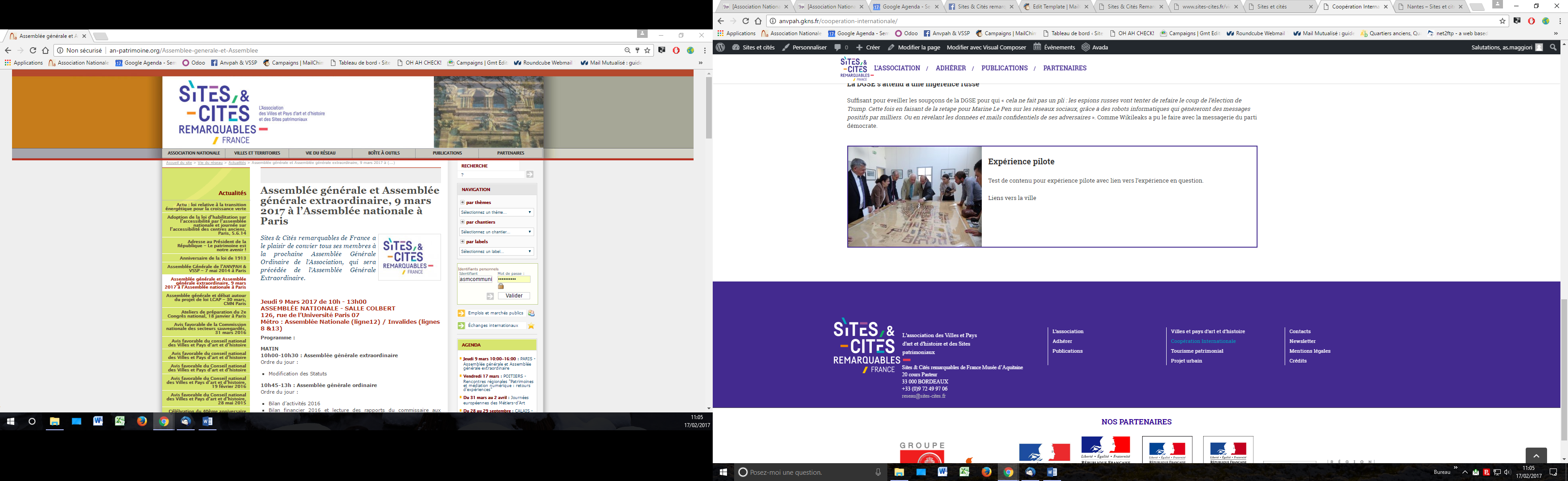 Illustrations Note : images à fournir en format jpg et en 300 dpi minimum soit par mail soit par transfert de fichiers.Photo 1 : vue d’ensemble ou vue aérienne de la ville ou du centre historiqueTitre de l'image (ou légende) :  Crédit photo : Nom du fichier informatique : Photo 2 : détail architectural soulignant la spécificité de votre patrimoineTitre de l'image (ou légende) : Crédit photo : Nom du fichier informatique : Photo 3 : perspective d’une rue du centre historiqueTitre de l'image (ou légende) : Crédit photo : Nom du fichier informatique : Photo 4 : animation (visite guidée, mise en lumière…)Titre de l'image (ou légende) : Crédit photo : Nom du fichier informatique : Photo 5 : opération de réhabilitation finaliséeTitre de l'image (ou légende) : Crédit photo : Nom du fichier informatique : *********Expérience pilote Photo 6 : image supplémentaireTitre de l'image (ou légende) : Crédit photo : Nom du fichier informatique : Photo 7 : image supplémentaireTitre de l'image (ou légende) : Crédit photo : Nom du fichier informatique : Photo 8 : image supplémentaireTitre de l'image (ou légende) : Crédit photo : Nom du fichier informatique : Documents complémentairesAfin de pouvoir présenter au mieux votre territoire, nous vous invitons à nous envoyer tous les documents que vous jugerez utiles (règlements d’urbanisme, dossier de secteurs sauvegardés, dossier de candidature pour le label VPAH, documents de communication sur le patrimoine, actualités et programmes des événements etc.)Doc 1 : Titre du document :  Nom du fichier informatique : Doc 2 : Titre du document :  Nom du fichier informatique : Doc 3 : Titre du document :  Nom du fichier informatique : Doc 4 : Titre du document :  Nom du fichier informatique : Doc 5 : Titre du document :  Nom du fichier informatique : Doc 6 : Titre du document :  Nom du fichier informatique : Doc 7 : Titre du document :  Nom du fichier informatique : MERCI POUR VOTRE PARTICIPATION, VOTRE FICHE SERA MISE EN LIGNE DANS LES MEILLEURS DÉLAIS. UN MAIL VOUS SERA ENVOYÉ AVEC LE LIEN 
DE VOTRE PAGE DÉDIÉE.